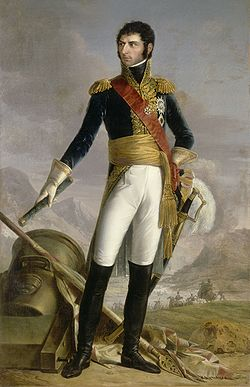 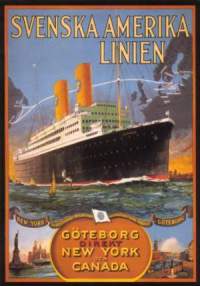 Sverige under 1800-talet 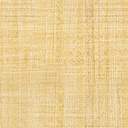  När du har arbetat med det här området känner du till:hur folkmängd och fattigdom ökarSveriges union med Norgehur människor levde på landsbygden och i städeratt ståndsriksdagen avskaffas och ersattes av val till riksdagenSveriges industrialiseringden svenska emigrationen till Amerikahur vi kan veta något om 1800-talet  UndervisningFöreläsningar och gemensam högläsning av faktatexterGruppövningar och enskilt arbeteSe filmerBedömningProvBedömning sker både muntligt och skriftlig